Bishop of Portsmouth’s Lent Appeal 2024			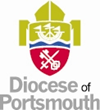 Tearfund – Middle East Emergency AppealThe Trussell Trust – Portsmouth			If you are a UK taxpayer & eligible to Gift Aid your donation, please complete the declaration below which will increase your gift by 25p for every £1 given at no extra cost to you.Please treat as a Gift Aid donation the enclosed gift of £ _____ (Please make cheques payable to your parish)I am a UK taxpayer and understand that if I pay less Income Tax and/or Capital Gains Tax than the amount of Gift Aid claimed on all my donations in that tax year it is my responsibility to pay any difference.Full Name : _______________________________________________________________Address (including postcode):___________________________________________________________________________________________________________________________________________________________________________         Postcode:  ___________Signature: _________________________              Date: ____________Portsmouth Diocesan Board of Finance A company limited by guarantee Reg. No. 226466 / Charity No. 249256 